Ma toque de chef cuisinierVoici l’exemple dont je me suis inspirée :https://www.youtube.com/watch?v=vK5Wg8v6kegIl faut : 3 feuilles blanches format A4 (format classique)ou 2 feuilles blanches et 1 feuille de couleur.1 tube de colle1 feutre 1 règle1 paire de ciseauxfil/ ficelle…Sur 2 feuilles blanches :Tracer des traits verticauxUtiliser la largeur de la règle pour espacer les traits.Sur 2 feuilles blanches :Tracer des traits verticauxUtiliser la largeur de la règle pour espacer les traits.Découpe les bandes de papier :Colle le haut de chaque bande de papier en le ramenant sur la bande :Colle le haut de chaque bande de papier en le ramenant sur la bande :Colle le haut de chaque bande de papier en le ramenant sur la bande :Découpe la 3ème feuille de papier en deux :Colle en semble ces 2 bandes pour en faire une grande :Colle en semble ces 2 bandes pour en faire une grande :Colle :Enroule l’ensemble autour de ta tête pour prendre la mesure et colle :Enroule l’ensemble autour de ta tête pour prendre la mesure et colle :Passe le fil à l’intérieur de chaque tube pour maintenir l’ensemble. Fais un nœud et voilà !Passe le fil à l’intérieur de chaque tube pour maintenir l’ensemble. Fais un nœud et voilà !Passe le fil à l’intérieur de chaque tube pour maintenir l’ensemble. Fais un nœud et voilà !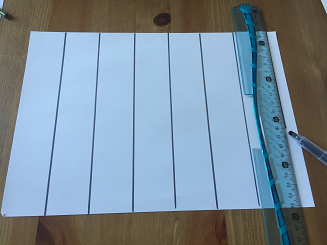 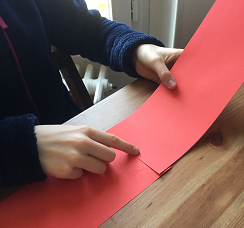 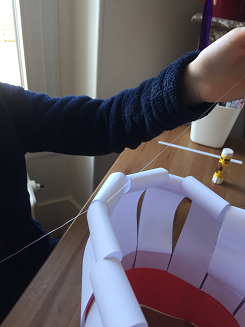 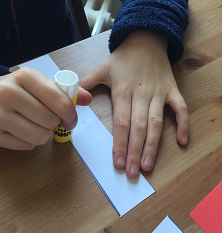 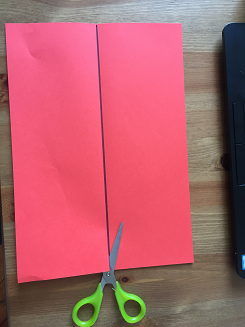 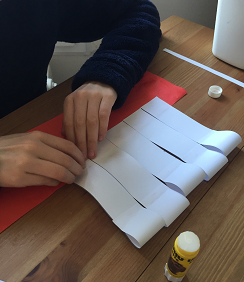 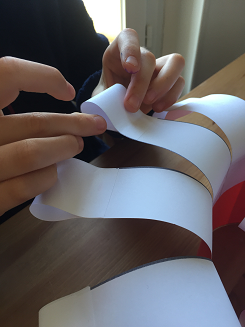 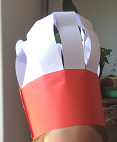 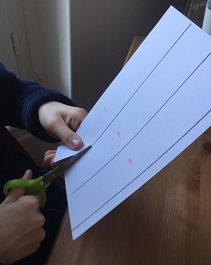 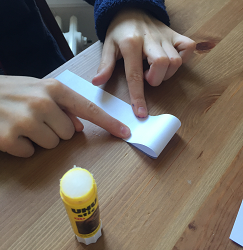 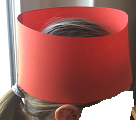 